QUIZ AUVERGNE 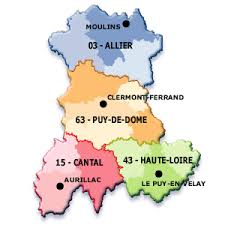 Entoure la bonne réponse. Unterstreiche die richtige  Antwort. NOM :						PRENOM :NAME :						VORNAME :(NOM :						PRENOM :						)LA REGION AUVERGNEDIE REGION AUVERGNEAn welcher Stadt liegt Le Fohet?a. Le Mont-Dore	b. La Bourboule		c. Clermont-Ferrand		d. Orcines	Dans lequel de ces départements auvergnats se trouve Le Fohet ?a. Le Puy-de-Dôme (63)	b. L’Allier (03)		c. La Haute-Loire (43)		d. Le Cantal (15)Die Auvergne liegt :a. im Norden Frankreichs	b. im Westen		c. im Zentrum			d. im Osten	La Région Auvergne est une région plutôt :a. industrielle			b. agricole		c. peuplée			d. touristiqueWoher kommt der Name des Departements „Puy-de-Dôme“?a. von einem Fluss		b. von einem Vulkan	c. von einem Berg		d. von einer StadtLa Bourboule est :a. une ville thermale		b. un village		c. une station de ski		d. une ville industrielleWelche ist die größte Stadt der Auvergne?a. Vichy			b. Lyon			c. Clermont-Ferrand		d. La BourbouleLe climat auvergnat est plutôt :a. océanique			b. méditerranéen	c. désertique			d. continentalWelche Gebirgskette liegt in der Auvergne?a. In den Vogesen		b. In den Pyrenäen	c. Im Zentralmassiv		d. In den Alpen Quel fleuve traverse l‘Auvergne ?a. Le Rhône			b. Le Rhin		c. La Loire			d. La GirondeLE PAYSAGEDIE LANDSCHAFTWie heißt der höchste Berg der Auvergne, der 1886 Meter hoch ist?a. Le Puy de Dôme		b. Le Mont-Dore	c. Le Pariou			d. Le SancyLe Puy de Dôme est :a. une montagne		b. une colline		c. un volcan			d. un plateauWie hoch ist der Puy de Dôme?a. 1886 M			b. 2268 M		c. 1464M			d. 4867 MQu’est-ce qu’un volcan ?a. une formation montagneuse due au choc de deux plaques tectoniquesb.une formation géologique permettant au magma de remonter à la surfacec. une formation géologique en éruption constanted. un puits d’où jaillit de la vapeur d’eau Welcher Naturpark, der größte Frankreichs, liegt im Zentralmassiv?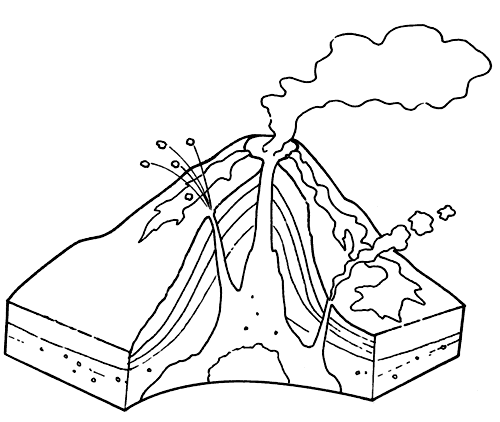 a. Le Parc naturel régional des volcans d’Auvergneb. Le Parc national des Cévennesc. Le Parc naturel régional du Massif Centrald. Le Parc naturel régional du Vercors  Qu’apportent les volcans au sol auvergnat ?a. une terre grasse	b. de l’humus		c. un sol pauvre et aride	d. un sol riche en minéraux Welcher See wurde für Baden und Wassersport eingerichtet?a. Le lac Bonbon		b. Le lac Jambon	c. Le lac Champon	d. Le lac Chambonf Les volcans auvergnats sont :a. actifs			b. éteints		c. endormis			d. inexistantsWie heißen die Vulkane, die mit dem Puy de Dôme eine Kette bilden?a. La chaîne des Puys	   b. Le Massif du Sancy	c. Le plateau de Charlannes	d. Le Puy du Fou Vulcania ist :a. Ein Erlebnispark zum Thema „Vulkane“b. Ein Erlebnispark zum Thema „ Auvergne“c. Ein Erlebnispark zum Thema „Puy de Dôme“d. Ein Erlebnispark zum Thema „Dinosaurier“LA GASTRONOMIEDIE  GASTRONOMIELequel de ces fromages ne vient pas d’Auvergne?a.  Saint-Nectaire		b. Salers		c.  Mont d’Or			d. CantalWas nennt man den Kaviar der Armen?a. Die Linse			b. Die Walnuss	c. Die Kastanie		d. Die WeintraubeAvec quel fromage est traditionnellement préparée la Truffade?a. Le Saint-Nectaire		b. Le Salers		c. Le Bleu d’Auvergne		d. Le CantalWelches natürliche Mineralwasser entspringt « im Ökosystem der Vulkane »?a. Evian			b. Wattwiller		c. Volvic			d. QuezacLe Saint-Nectaire est un fromage fait avec du lait :a. d’ânesse			b. de chèvre		c. de brebis			d. de vacheZiegenkäse schmeckt kräftiger, wenn...a. er noch nicht reif ist.	b. er mit alter Milch gemacht wird.	c. er reif ist	d. die Ziegen alt sind.Quel type de fromage ne peut-on pas goûter à la chèvrerie ?a. le fromage affiné	b. Le fromage au miel		c. le fromage aux herbes	d. le fromage fraisWarum ist das Wasser guter Qualität?a. Wegen der Ökolandwirtschaftb. wegen der Mineralien c. wegen dem Wetter	, es regnet viel	d. wegen der zahlreichen Seen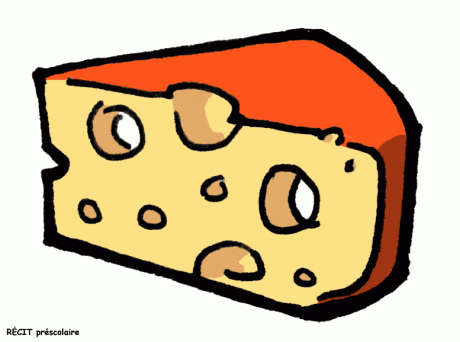 Pourquoi y-a-t-il beaucoup d’agriculture en Auvergne ?a. Parce que les sols sont riches.b. Parce que il y a beaucoup de plaines.c. Parce que c’est proche de Paris.d. Parce qu’il y a beaucoup d’habitants à nourrir.Was essen die Franzosen am Morgen?a. Wurst		b. Käse				c. Brot mit Marmelade	d. Obst und GemüseLE SPORTSPORTWelcher Parcours ist der einfachste im Kletterpark?a. der rote			b. der lila		c. der blaue			d. der grüneA quel endroit se situe le Parc Aventure ?a. au Capucin			b. au Sancy		c. au Puy de Dôme		d. à Murat-Le-QuaireWie heißt eine Seilrutsche auf Französisch?a. une corde		b. un toboggan		c. un baudrier			d. une tyrolienneComment appelle-t-on un gilet de sauvetage en allemand ?a. eine Schwimmweste	b. ein Badeanzug	c. ein Neoprenanzug		d. eine BadehoseWelches typisch französische Spiel spielt man mit Kugeln?a. le football			b. le bowling		c. la pétanque			d. les quillesSur quel plateau a lieu la course d’orientation vers La Bourboule ?a. Le Capucin			b. Mont-Dore		c. Charlannes			d. Le FohetWelches dieser Hilfsmittel braucht man nicht fürs Reiten?a. eine Reitkappe		b. einen Sattel		c. Reitstiefel			d. ein Paddel	Sur quel sommet sommes-nous montés à pied ?a. Le Sancy			b. Le Pariou		c. La Vache			d. Le Puy-de-DômeWelchen Berg sind wir runter gegangen?a. Le Sancy			b. Le Pariou		c. La Vache			d. Le Puy-de-DômeComment s’appelle le sentier le plus connu qui mène au Puy-de-Dôme ?a. Le sentier des ânes	b. Le sentier des muletiers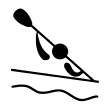 c. Le sentier des muletsd. Le sentier des ânesses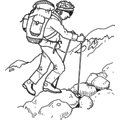 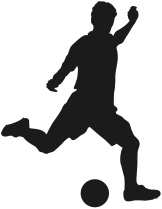 